Hello there,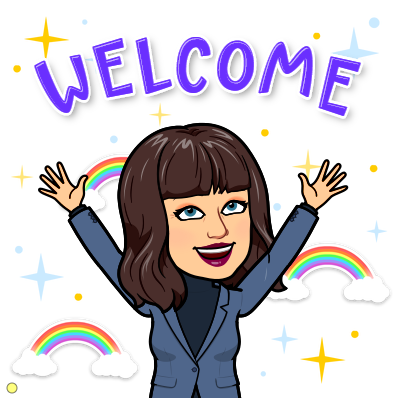 Welcome back! I hope that you had an enjoyable Easter break in spite of having to remain at home and that you made the most of the glorious weather we have been having. What an unusual start to the summer term! Usually, the night before the summer term I am fizzing with a combination of apprehension, a touch of stress about the amount of preparation I still need to complete and excitement because this term is my favourite. It’s my favourite for a number of reasons; the days are lighter, there are more opportunities to be outside and the hard work that has been put in by everyone throughout the year is really starting to show in the children’s learning and character.The recent weeks have turned that on its head somewhat and as teachers, parents and children we have had to carve out a new way of doing things. However, all is not lost. I am a strong believer in silver linings and in the days before the holidays, I was staggered by the enthusiasm that home learning was met with. I loved seeing the pictures of your children embracing learning tasks set and was touched by their pride in their achievements. I was also grateful for the appreciation and good will in emails and messages that I received and enjoyed touching base with some of you over the phone and in school. During the Easter break, I had the chance to spend some time looking at the vast range of resources that have been made available recently and to consider the most effective way to support you and your children. I have decided to put together a weekly home learning menu to provide the opportunity for structure (should that be something that you are seeking) and to prepare. There are choices to allow for flexibility and most tasks are hyperlinked to videos, tutorials and resources that will assist you.  Over the coming weeks, I will send a couple of additional log-ins to further websites that the school has signed up to and I will send regular emails. I do welcome your feedback, so please let me know what is working and what isn’t. My role is to provide structure, guidance and support and I will do my best to help. I have been uploading all the documents that I have sent by email to the Year 3 and 4 class page on the school website as well as your pictures, so if you think that you have missed something, it will most likely be there.Let’s make the most of being able to experience this summer term differently; appreciating our surroundings, trying new things, making time for our interests and hobbies and taking learning at our own pace.Keep in touch!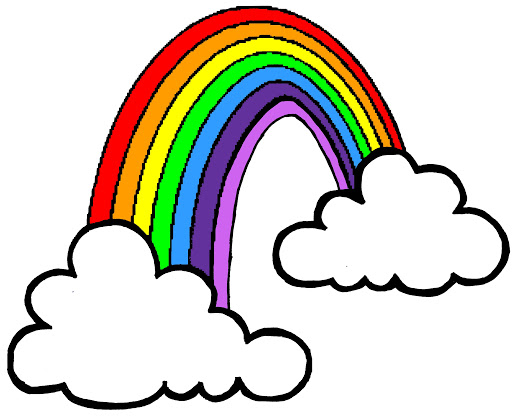 Mrs Kinghos@sandringhamwestnewton.norfolk.sch.uk 